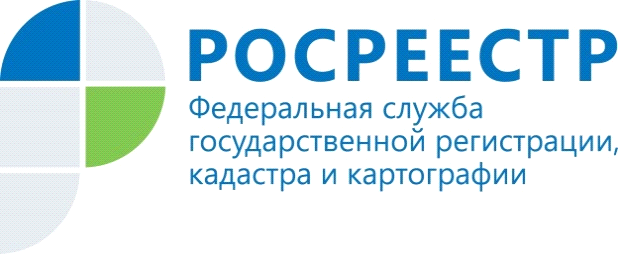 Подведены итоги деятельности Апелляционной комиссии                                 об обжаловании решений о приостановлении осуществления государственного кадастрового учетаВ Управлении Росреестра по Красноярскому краю подведены итоги деятельности Апелляционной комиссии об обжаловании решений                               о приостановлении осуществления государственного кадастрового учета (ГКУ) за 2020 год.В 2020 году в Апелляционную комиссию поступило 52 заявления                  об обжаловании решений о приостановлении осуществлении ГКУ,                           что на 40% меньше, чем в 2019 году (86 заявлений об обжаловании решений о приостановлении осуществлении ГКУ поступило в 2019 году).C целью соблюдения установленного законодательством срока для рассмотрения заявлений об обжаловании решений о приостановлении осуществлении ГКУ заседания Апелляционной комиссии проводились своевременно и их количество осталось на прежнем уровне (19 заседаний – 2019 год, 16 заседаний – 2020 год).В 2020 году Апелляционной комиссией приняты следующие решения:  - решение об отклонении заявления об обжаловании решения                           о приостановлении осуществления ГКУ принято по 24 заявлениям                         (в 2019 году таких решений было в два раза больше - 45);- решение об отказе в принятии к рассмотрению заявления                            об обжаловании решения о приостановлении осуществления ГКУ принято по 22 заявлениям (количество таких решений осталось на уровне                      2019  года – 27);- решения об удовлетворении заявления об обжаловании решения                    о приостановлении осуществления ГКУ не принимались (в 2019 году принято 1 такое решение).В 2020 году 6 заявителей воспользовались правом отзыва заявления                            об обжаловании решения о приостановлении осуществления ГКУ (в течение срока рассмотрения заявления об обжаловании решения о приостановлении осуществления ГКУ заявителем представлены дополнительные документы    и осуществлен государственный кадастровый учет); в 2019 году таким правом воспользовалось 13 заявителей.Основные причины приостановлений в осуществлении ГКУ, которые были обжалованы в Апелляционную комиссию, связаны с подготовкой кадастровыми инженерами документов, представляемых для осуществления ГКУ, не соответствующих требованиям законодательства Российской Федерации. Например, в техническом плане отсутствует проектная документация; неверно заполнен элемент контура объекта недвижимости; к межевому плану не приложены документы, свидетельствующие о наличии реестровой ошибки.              рл